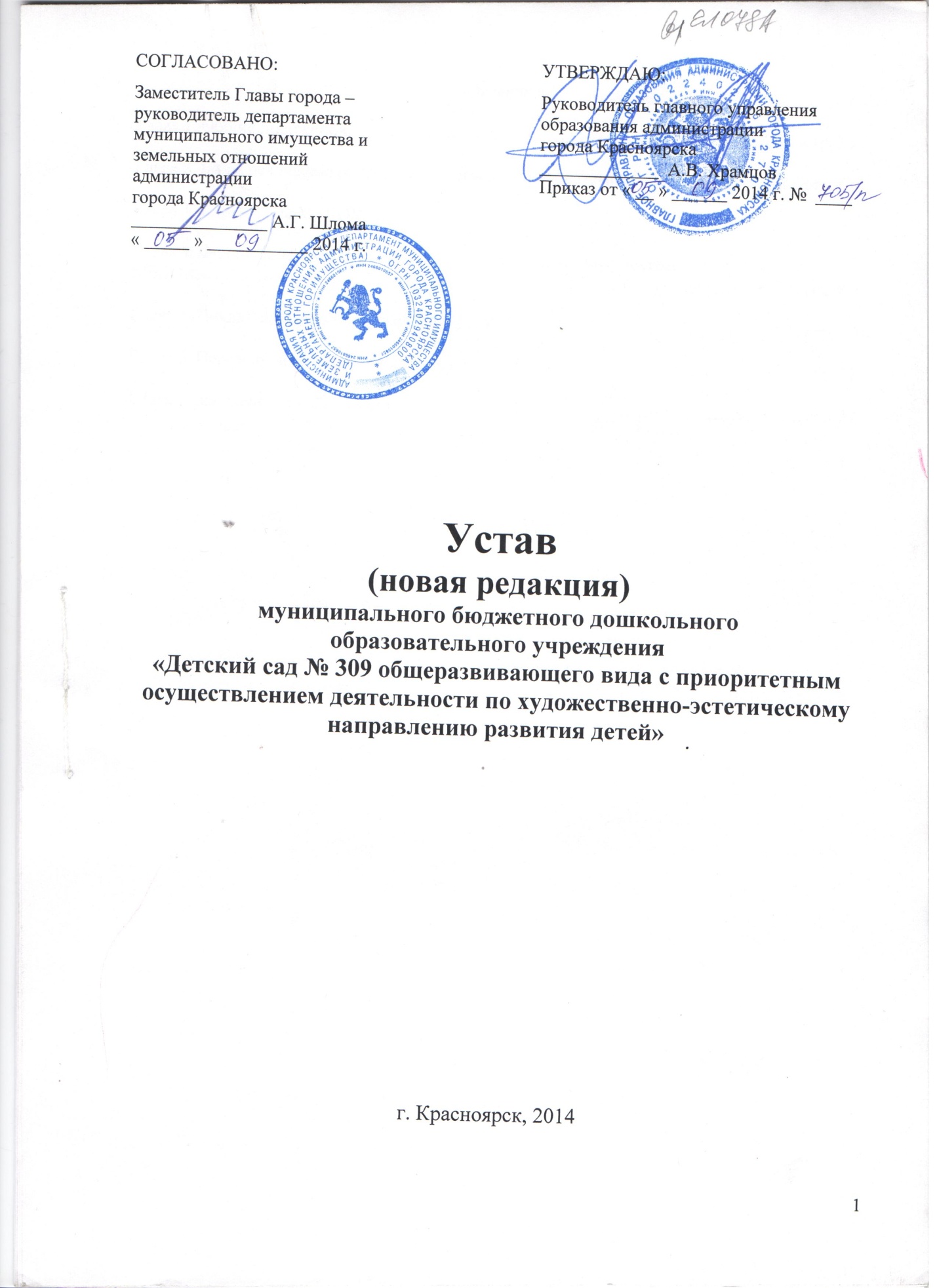 ОглавлениеГлава 1. Общие положения…………………………….…………………………….……...стр. 3Глава 2. Виды реализуемых программ. Организация образовательного процесса……..стр. 4Глава 3. Управление МБДОУ…………………………..……………………………………стр.  5Глава 4. Финансовое и материально-техническое обеспечение деятельности МБДОУ……………………………………………………………………………………….стр. 8Глава 5. Ликвидация и реорганизация МБДОУ……….…………………………………...стр. 10Глава 6. Перечень локальных  актов МБДОУ…………..………………………………….стр. 11Глава 7. Заключительные положения……………………………………..………………...стр. 11Глава 1. Общие положения1.1. Муниципальное бюджетное дошкольное образовательное учреждение «Детский сад № 309 общеразвивающего вида с приоритетным осуществлением деятельности по художественно-эстетическому направлению развития детей» обеспечивает получение дошкольного образования, присмотр и уход за воспитанниками в возрасте от двух месяцев до прекращения образовательных отношений.1.2. Настоящий Устав муниципального бюджетного дошкольного образовательного учреждения «Детский сад № 309 общеразвивающего вида с приоритетным осуществлением деятельности по художественно-эстетическому направлению развития детей» (далее по тексту – МБДОУ) является основным локальным актом в системе правового регулирования на уровне МБДОУ. Все локальные акты, принимаемые на данном уровне, не могут противоречить настоящему Уставу.Полное наименование: муниципальное бюджетное дошкольное образовательное учреждение «Детский сад № 309 общеразвивающего вида с приоритетным осуществлением деятельности по художественно-эстетическому направлению развития детей».Сокращенное наименование МБДОУ: МБДОУ № 309.Место нахождения МБДОУ (фактический адрес совпадает с юридическим адресом): 660131, Россия, Красноярский край, город Красноярск, ул. Воронова, д. 16д.Организационно-правовая форма МБДОУ: бюджетное учреждение.1.3. Учредителем МБДОУ является муниципальное образование город Красноярск.	Функции и полномочия Учредителя осуществляет орган местного самоуправления – администрация города Красноярска (далее по тексту Учредитель). Место нахождения  Учредителя: 660049, Россия, город Красноярск, ул. Карла Маркса, 93.1.4. В своей деятельности МБДОУ руководствуется Конституцией РФ, Федеральным законом «Об образовании в Российской Федерации», иными законодательными актами РФ, указами и распоряжениями Президента РФ, постановлениями и распоряжениями Правительства РФ, нормативными правовыми актами органов власти Красноярского края и органов местного самоуправления города Красноярска, органов управления образованием всех уровней, а также настоящим Уставом и локальными актами МБДОУ.1.5. МБДОУ является юридическим лицом, имеет обособленное имущество, закрепленное на праве оперативного управления или на ином законном основании, может иметь самостоятельный баланс, может от своего имени приобретать и осуществлять имущественные и личные неимущественные права, нести обязанности, быть истцом и ответчиком в суде.1.6. МБДОУ имеет лицевые счета в органах казначейства, может иметь печать установленного образца, штамп и бланки со своим наименованием, собственную эмблему и другие средства индивидуализации.1.7. Права юридического лица у МБДОУ в части ведения финансово-хозяйственной деятельности, предусмотренной его Уставом и направленной на подготовку образовательного процесса, возникают с момента государственной регистрации  учреждения.1.8. МБДОУ получает лицензию на осуществление образовательной деятельности в соответствии с Федеральным законом «Об образовании в Российской Федерации» и иными нормативными правовыми актами.1.9. МБДОУ может иметь в своей структуре различные структурные подразделения, обеспечивающие осуществление образовательной деятельности с учетом уровня, вида и направленности реализуемых образовательных программ, формы обучения и режима пребывания воспитанников.Структурные подразделения МБДОУ, в том числе филиалы и представительства, не являются юридическими лицами и действуют на основании устава МБДОУ и положения о соответствующем структурном подразделении, утвержденного заведующим МБДОУ.Руководители структурных подразделений назначаются заведующим МБДОУ, и действуют на основании доверенности. 1.10. В МБДОУ создание и деятельность политических партий, религиозных организаций (объединений) не допускаются.1.11. К компетенции МБДОУ относится:1) разработка и принятие правил внутреннего трудового распорядка, иных локальных нормативных актов;2) материально-техническое обеспечение МБДОУ, оборудование помещений в соответствии с государственными и местными нормами и требованиями, в том числе в соответствии с федеральными государственными образовательными стандартами, федеральными государственными требованиями, образовательными стандартами;3) предоставление учредителю и общественности ежегодного отчета о поступлении и расходовании финансовых и материальных средств, а также отчета о результатах самообследования;4) установление штатного расписания;5) прием на работу работников, заключение с ними и расторжение трудовых договоров, распределение должностных обязанностей, создание условий и организация дополнительного профессионального образования работников;6) разработка и утверждение образовательных программ;7) разработка и утверждение по согласованию с учредителем программы развития МБДОУ;8) прием воспитанников в МБДОУ;9) использование и совершенствование методов обучения и воспитания, образовательных технологий;10) проведение самообследования, обеспечение функционирования внутренней системы оценки качества образования;11) создание необходимых условий для охраны и укрепления здоровья, организации питания воспитанников и работников;12) содействие деятельности общественных объединений родителей (законных представителей) воспитанников, осуществляемой в МБДОУ и не запрещенной законодательством Российской Федерации;13) обеспечение создания и ведения официального сайта в сети "Интернет";	14) иные вопросы в соответствии с законодательством Российской Федерации.1.12. МБДОУ несет ответственность в установленном законодательством Российской Федерации порядке за невыполнение или ненадлежащее выполнение функций, отнесенных к его компетенции, за реализацию не в полном объеме образовательных программ в соответствии с учебным планом, качество образования своих выпускников, а также за жизнь и здоровье воспитанников, работников МБДОУ. За нарушение или незаконное ограничение права на образование и предусмотренных законодательством об образовании прав и свобод воспитанников, родителей (законных представителей) воспитанников, нарушение требований к организации и осуществлению образовательной деятельности МБДОУ и его должностные лица несут административную ответственность в соответствии с Кодексом Российской Федерации об административных правонарушениях.Глава 2. Виды реализуемых образовательных программ. Организация образовательного процесса. 2.1. Дошкольное образование направлено на формирование общей культуры, развитие физических, интеллектуальных, нравственных, эстетических и личностных качеств, формирование предпосылок учебной деятельности, сохранение и укрепление здоровья детей дошкольного возраста.2.2. Образовательные программы дошкольного образования направлены на разностороннее развитие детей дошкольного возраста с учетом их возрастных и индивидуальных особенностей, в том числе достижение детьми дошкольного возраста уровня развития, необходимого и достаточного для успешного освоения ими образовательных программ начального общего образования, на основе индивидуального подхода к детям дошкольного возраста и специфичных для детей дошкольного возраста видов деятельности. Освоение образовательных программ дошкольного образования не сопровождается проведением промежуточных аттестаций и итоговой аттестации обучающихся.2.3. Содержание образовательного процесса в МБДОУ определяется основными общеобразовательными программами дошкольного образования. Содержание и организация образовательного процесса направлены на реализацию приоритета в работе МБДОУ – художественно-эстетическое направление развития детей.2.4.   Образовательная  программа  (программы)  реализуется  с учетом возрастных и индивидуальных особенностей детей.2.5. МБДОУ вправе осуществлять за счет средств физических и (или) юридических лиц платные образовательные услуги, не предусмотренные установленным муниципальным заданием.Оказание платных образовательных услуг, не предусмотренных муниципальным заданием, осуществляется в соответствии с Положением о платных образовательных услугах, в котором указаны конкретные нормативно-правовые документы, в соответствии с которыми оказываются платные образовательные услуги, цель организации данных услуг, условия и порядок предоставления услуг, форма их оплаты и порядок распределения полученных доходов, утвержденного заведующим.Платные образовательные услуги не могут быть оказаны вместо образовательной деятельности, финансовое обеспечение которой осуществляется за счет бюджетных ассигнований. 2.6. МБДОУ работает по пятидневной рабочей неделе с 07.00 до 19.00 час. Выходные дни: суббота, воскресенье, праздничные дни.2.7. Основной структурной единицей МБДОУ является группа воспитанников дошкольного возраста. В группы могут включаться как воспитанники одного возраста, так и воспитанники разных возрастов (разновозрастные группы).2.8. В МБДОУ функционируют группы общеразвивающей направленности для воспитанников дошкольного возраста в режиме полного дня (12 часов в день).2.9. По запросам родителей (законных представителей), на основании приказа заведующего МБДОУ в соответствии с ресурсными возможностями, организуются и функционируют группы кратковременного пребывания детей, которые функционируют на основании Положения о группах кратковременного пребывания в МБДОУ, утверждаемого заведующим.2.10. Численность контингента детей в МБДОУ определяется, исходя из нормативной наполняемости.2.11.Максимально допустимый объем недельной образовательной нагрузки, включая реализацию дополнительных образовательных программ определяется в соответствии с требованиями государственных санитарных эпидемиологических правил и нормативов.2.12. Организация питания обучающихся возлагается на МБДОУ и осуществляется в соответствии с нормами государственных санитарных эпидемиологических правил и нормативов.2.13. Организация охраны здоровья детей (за исключением оказания первичной медико-санитарной помощи, прохождения периодических медицинских осмотров и диспансеризации) в МБДОУ, осуществляется МБДОУ.Организацию оказания первичной медико-санитарной помощи детям осуществляют органы исполнительной власти в сфере здравоохранения. МБДОУ обязано предоставить безвозмездно медицинской организации помещение, соответствующее условиям и требованиям для осуществления медицинской деятельности.Глава 3. Управление МБДОУ.3.1.Управление МБДОУ осуществляется на основе сочетания принципов единоначалия и коллегиальности.3.2. Компетенция Учредителя по управлению МБДОУ определяется действующим законодательством и включает в себя:утверждение Устава МБДОУ, изменений к нему;назначение на должность и освобождения от занимаемой должности заведующего;финансирование МБДОУ в соответствии с нормативами;заслушивание отчета заведующего по итогам года;реорганизация и ликвидация МБДОУ;контроль за оказанием МБДОУ платных образовательных услуг;иные вопросы, отнесенные к компетенции Учредителя нормативными правовыми актами.3.3. Органами управления МБДОУ являются: Педагогический совет, Общее собрание трудового коллектива, Родительские собрания и Родительский комитет МБДОУ. Органы управления МБДОУ действуют на основании Устава.3.4. Педагогический совет состоит из всех педагогов МБДОУ и избирается сроком на 1 год.Педагогический совет:	- определяет направления образовательной деятельности МБДОУ;	- отбирает и принимает образовательные программы для использования их в МБДОУ;- обсуждает вопросы содержания, форм и методов образовательного процесса,  планирования образовательной деятельности МБДОУ;-  рассматривает вопросы повышения квалификации и переподготовки кадров, форм и методов образовательного процесса;- организует выявление, обобщение, распространение, внедрение педагогического опыта;- рассматривает вопросы организации платных образовательных услуг;- заслушивает отчеты заведующего о создании условий для реализации образовательных программ.Педагогический совет созывается в любом случае, если этого требуют интересы МБДОУ, но не реже 1 раза в квартал.Заседания Педагогического совета правомочны принимать решения, если на них присутствует не менее 2/3 его членов. Решение Педагогического совета считается принятым, если за него проголосовало более половины присутствующих членов. Решение, принятое в пределах компетенции Педагогического совета и не противоречащее законодательству, является обязательным для всех участников образовательного процесса.Педагогический совет избирает председателя сроком на 1 год. Председателем Педагогического совета может являться заведующий МБДОУ.Председатель Педагогического совета:- действует от имени Педагогического совета;- организовывает деятельность Педагогического совета;- информирует членов Педагогического совета о предстоящем заседании за 5 дней;- регистрирует поступающие в Педагогический совет заявления, обращения, иные материалы;- определяет повестку заседания Педагогического совета;- контролирует выполнение решений Педагогического совета;- отчитывается о деятельности Педагогического совета перед Учредителем, ведет протоколы своих собраний, заседаний;- рассматривает проведение опытно-экспериментального методического направления работы с детьми в различных группах, а также все другие вопросы содержания форм и методов воспитательного процесса и способов их реализации, организацию платных образовательных услуг и кружковой работы;- на заседании Педагогического совета может присутствовать председатель общего Родительского комитета МБДОУ с правом совещательного голоса.3.5. Общее собрание трудового коллектива состоит из всех членов трудового коллектива МБДОУ.	Общее собрание трудового коллектива МБДОУ:	- избирает общественные органы;	- рассматривает вопросы о заключении с заведующим МБДОУ коллективного договора;	- разрабатывает правила внутреннего трудового распорядка, годовой план работы МБДОУ, локальные акты по вопросам, отнесенным к своей компетенции;	- принимает устав, изменения к нему;	- вносит предложения Учредителю по улучшению финансово-хозяйственной деятельности МБДОУ.	- разрабатывает порядок распределения средств стимулирующей части фонда оплаты труда МБДОУ.	Общее собрание трудового коллектива МБДОУ считается правомочным, если на нем присутствовало 2/3 работников МБДОУ.	Решение Общего собрания трудового коллектива МБДОУ считается принятым, если за него проголосовало более половины присутствующих и является обязательным для всех работников МБДОУ участников образовательного процесса.	В состав Общего собрания трудового коллектива МБДОУ может входить с правом совещательного голоса председатель общего Родительского комитета МБДОУ. 	Для ведения Общего собрания трудового коллектива МБДОУ открытым голосованием избираются его председатель и секретарь сроком на один год.3.6. Органами управления родителей (законных представителей) детей в МБДОУ являются общее и групповые родительские собрания, Родительские комитеты групп и Попечительский совет МБДОУ.	 Родительские собрания проводятся по мере необходимости, но не реже 3 раз в году. На родительских собраниях:	- избирают председателя, секретаря и членов Родительского комитета группы большинством голосов раз в год;	- заслушивают отчеты заведующего и педагогов МБДОУ о работе с детьми;	- принимают решения, если на собрании присутствовало не менее 2/3 списочного состава группы.	Родительский комитет каждой возрастной группы избирается на групповом собрании родителей (законных представителей) сроком на один год. Членами Родительского комитета группы могут быть избраны родители (законные представители) детей (в том числе работники МБДОУ, если их дети посещают МБДОУ).	- председатель Родительского комитета каждой возрастной группы является членом Попечительского совета МБДОУ. Председатель и секретарь Попечительского совета МБДОУ избирается на его заседании большинством голосов на один год.	- Родительские комитеты представляют интересы родителей (законных представителей) детей во взаимоотношениях с заведующим МБДОУ.	- Родительские комитеты отчитываются о своей работе перед групповым и общим собранием родителей не реже одного раза в год.	- Члены Родительских комитетов работают на безвозмездной основе.	- заседания Родительских комитетов, и родительских собраний являются правомочными в принятии решений, если на заседаниях присутствовало не менее 2/3 списочного состава членов Родительских комитетов, родительских собраний.	- решения Родительских комитетов и родительских собраний принимаются простым большинством голосов	Родительские комитеты содействуют:	- организации и совершенствованию воспитательно-образовательного процесса;	- совершенствованию материально-технической базы МБДОУ.	Родительские комитеты имеют право вносить предложения, направленные на улучшение работы МБДОУ, в любые органы управления, заведующему МБДОУ и Учредителю.	Родительские комитеты дают рекомендации и предложения:	- об изменении локальных актов, регламентирующих организацию воспитательно-образовательного процесса;	- по созданию оптимальных условий для воспитания и обучения детей, в том числе по укреплению их здоровья и организации питания.3.7. Непосредственное руководство и управление МБДОУ осуществляет заведующий, назначаемый на должность Учредителем в установленном порядке.	Заведующий МБДОУ:- действует от имени дошкольного образовательного учреждения, представляет его во всех учреждениях и организациях;- распоряжается имуществом дошкольного образовательного учреждения в пределах прав и в порядке, определенных законодательством Российской Федерации;- выдает доверенности;- открывает лицевой счет (счета) в установленном порядке в соответствии с законодательством Российской Федерации;- осуществляет прием на работу и расстановку кадров, поощряет работников дошкольного образовательного учреждения, налагает взыскания и увольняет с работы;- несет ответственность за деятельность дошкольного образовательного учреждения перед учредителем.Глава 4. Финансовое и материально-техническое обеспечение деятельности МБДОУ.4.1. Финансовое обеспечение деятельности МБДОУ осуществляется путем предоставления субсидии. 4.2. МБДОУ самостоятельно осуществляет финансово-хозяйственную деятельность, имеет самостоятельный баланс и лицевой счет в органах казначейства в порядке, установленном законодательством Российской Федерации.Наличие у МБДОУ просроченной кредиторской задолженности, превышающей предельно допустимые значения, установленные органом, осуществляющим функции и полномочия Учредителя  является основанием для расторжения трудового договора с директором Учреждения  по инициативе Работодателя в соответствии  с Трудовым кодексом РФ.4.3.  Финансовые и материальные средства МБДОУ, закрепленные за ним Учредителем, используются им в соответствии с Уставом  и изъятию не подлежат, если иное не предусмотрено законодательством Российской Федерации.4.4. МБДОУ не вправе размещать денежные средства на депозитах в кредитных организациях, а также совершать сделки с ценными бумагами, если иное не предусмотрено федеральными законами.4.5. 	Источниками формирования имущества и финансовых ресурсов МБДОУ являются:- собственные средства Учредителя;- бюджетные  средства;- имущество, переданное МБДОУ собственником;- средства, полученные от родителей (законных представителей), за предоставление  платных образовательных услуг, добровольные пожертвования других физических  и юридических лиц;- доход,  полученный от реализации продукции и услуг, а также от иных видов разрешенной деятельности, осуществляемой самостоятельно;-  субсидии по итогам участия в конкурсах;- иные источники в соответствии с законодательством РФ.4.6. 	Собственником имущества МБДОУ является муниципальное образование город Красноярск. Собственник имущества (уполномоченный им орган – Департамент муниципального имущества и земельных отношений администрации города Красноярска (далее по тексту уполномоченный орган)) закрепляет за  Учреждением   в целях обеспечения  уставной деятельности необходимое имущество  на праве оперативного управления в соответствии с законодательством Российской Федерации.4.7. 	Земельный участок, необходимый для выполнения МБДОУ своих уставных задач, предоставляется ему на праве постоянного (бессрочного) пользования.  Учреждение  не вправе распоряжаться данным земельным участком.4.8.   	Объекты собственности, закрепленные за МБДОУ, находятся в его оперативном управлении с момента передачи имущества. С момента фактической передачи имущества на МБДОУ переходят обязанности по его учёту, инвентаризации и сохранности.При осуществлении права оперативного управления вверенным имуществом МБДОУ  обеспечивает его сохранность и использование по целевому назначению.4.9. 	Состав муниципального имущества, передаваемого МБДОУ на праве оперативного управления, определяется уполномоченным органом. Указанное имущество передается МБДОУ уполномоченным органом по акту приема-передачи, который должен содержать полное описание передаваемого имущества. Переданное имущество ставится на баланс МБДОУ.Акт приема-передачи подписывается директором Учреждения  и руководителем уполномоченного органа.4.10. МБДОУ  без согласия  собственника не вправе распоряжаться особо ценным движимым имуществом, закрепленным за ним собственником или приобретенным  МБДОУ за счет средств, выделенных ему собственником на приобретение такого имущества, а также недвижимым имуществом. Перечни  особо ценного движимого имущества определяются  в порядке, установленном правовым актом Учредителя.Остальным, находящимся на праве оперативного управления  имуществом МБДОУ вправе распоряжаться самостоятельно, если иное не предусмотрено нормами действующего законодательства.4.11. Уполномоченный орган вправе изъять у МБДОУ излишнее, неиспользуемое, либо используемое не по назначению имущество, либо приобретенное МБДОУ за счет средств, выделенных ему собственником на приобретение этого имущества. Имуществом, изъятым у МБДОУ собственник вправе распорядиться по своему усмотрению.4.12. 	МБДОУ запрещается совершать сделки, возможными последствиями которых является отчуждение или обременение имущества, закрепленного за МБДОУ, или имущества, приобретенного за счет средств, выделенных МБДОУ собственником, за исключением случаев, если совершение таких сделок допускается федеральными законами.4.13. 	Крупная сделка может быть совершена МБДОУ только с предварительного согласия соответствующего органа, осуществляющего функции и полномочия Учредителя.Крупной сделкой признается сделка или несколько взаимосвязанных сделок, связанная с распоряжением денежными средствами, отчуждением иного имущества (которым в соответствии с федеральным законом учреждение  вправе распоряжаться самостоятельно), а также с передачей такого имущества в пользование или в залог при условии, что цена такой сделки либо стоимость отчуждаемого или передаваемого имущества превышает 10 процентов балансовой стоимости активов МБДОУ, определяемой по данным его бухгалтерской отчетности на последнюю отчетную дату.	Крупная сделка, совершенная с нарушением требований абзаца первого настоящего пункта, может быть признана недействительной по иску МБДОУ или его Учредителя, если будет доказано, что другая сторона в сделке знала или должна была знать об отсутствии предварительного согласия Учредителя МБДОУ.	Заведующий МБДОУ несет ответственность перед МБДОУ  в размере убытков причиненных МБДОУ в результате совершения крупной сделки с нарушением требований абзаца первого настоящего пункта, независимо от того, была ли эта сделка признана недействительной.4.14. МБДОУ вправе выступать арендатором или арендодателем имущества в соответствии с действующим законодательством.МБДОУ с согласия Учредителя, на основании договора между МБДОУ и медицинским учреждением имеет право предоставлять медицинскому учреждению в пользование движимое и недвижимое имущество для медицинского обслуживания обучающихся и работников образовательного учреждения и прохождения ими медицинского обследования. Между МБДОУ и медицинским учреждением отношения могут осуществляться на безвозмездной основе.4.15. 	МБДОУ отвечает по своим обязательствам  всем находящимися  у него на праве оперативного управления имуществом, как закрепленным за ним собственником, так и приобретенным за счет доходов, полученных от приносящей доход деятельности, за исключением особо ценного движимого имущества, закрепленного за МБДОУ собственником имущества или приобретенного МБДОУ за счет выделенных собственником имущества средств, а также недвижимого имущества.Собственник имущества МБДОУ не несет ответственности по обязательствам МБДОУ. МБДОУ не несет ответственности по обязательствам  Учредителя.МБДОУ отвечает по своим обязательствам тем своим имуществом, на которое по законодательству Российской Федерации может быть обращено взыскание.4.16. МБДОУ осуществляет страхование имущества переданного ему в оперативное управление за счет средств, выделяемых им на эти цели, согласно плану финансово-хозяйственной деятельности.4.17. МБДОУ вправе вести приносящую доход деятельность, не являющиеся основным видом его деятельности, лишь постольку, поскольку это служит достижению целей, ради которых оно создано, и соответствует указанным целям при условии, если такая деятельность указана в Уставе. Учредитель вправе приостановить приносящую доходы деятельность МБДОУ, если она идет в ущерб образовательной деятельности, предусмотренной уставом, до решения суда по этому вопросу.4.18. 	Если МБДОУ осуществляет приносящую доход деятельность, то доходы, полученные от такой деятельности, и приобретенное за счёт этих доходов имущество,  поступают в самостоятельное распоряжение МБДОУ.4.19. 	В случаях и порядке, предусмотренных федеральными законами, МБДОУ вправе вносить имущество, полученное от приносящей доход деятельности, по согласованию с уполномоченным органом в виде вклада в уставной фонд хозяйственных обществ.4.20. 	Плоды, продукция и доходы от использования имущества, находящегося в оперативном управлении, а так же имущество, приобретённое МБДОУ по договору или иным основаниям, поступают в оперативное управление МБДОУ в порядке, установленном законодательством. 4.21.Закупка товаров, работ, услуг для обеспечения муниципальных нужд осуществляется МБДОУ в порядке, установленном контрактной системой в сфере закупок товаров, работ, услуг для обеспечения государственных и муниципальных нужд. Заключение гражданско-правовых договоров осуществляется МБДОУ от своего имени.Глава 5. Ликвидация и реорганизация МБДОУ5.1. МБДОУ может быть реорганизовано в иную некоммерческую образовательную организацию в соответствии с законодательством Российской Федерации. 5.2. Порядок реорганизации МБДОУ устанавливается Учредителем.	5.3. Ликвидация МБДОУ может осуществляться:-    в порядке установленном Учредителем; -  по решению суда в случае осуществления деятельности без надлежащей лицензии либо деятельности, запрещенной законом, либо деятельности, не соответствующей его уставным целям.Учредитель в случае принятия решения о ликвидации учреждения назначает ликвидационную комиссию и устанавливает в соответствии с законодательством РФ порядок и сроки ликвидации МБДОУ.5.4. При ликвидации МБДОУ имущество, оставшееся после удовлетворения требований кредиторов, а также имущество, на которое  в соответствии с федеральными законами не может быть обращено взыскание по обязательствам учреждения передается ликвидационной комиссией собственнику имущества.5.5. Ликвидация МБДОУ вследствие признания его несостоятельным (банкротом)  не допускается.5.6.   МБДОУ считается ликвидированным с момента внесения записи об этом в Единый государственный реестр юридических лиц.5.7. В случае прекращения деятельности при ликвидации или реорганизации МБДОУ,   осуществляемых, как правило, по окончанию учебного года,   а  также в случае аннулирования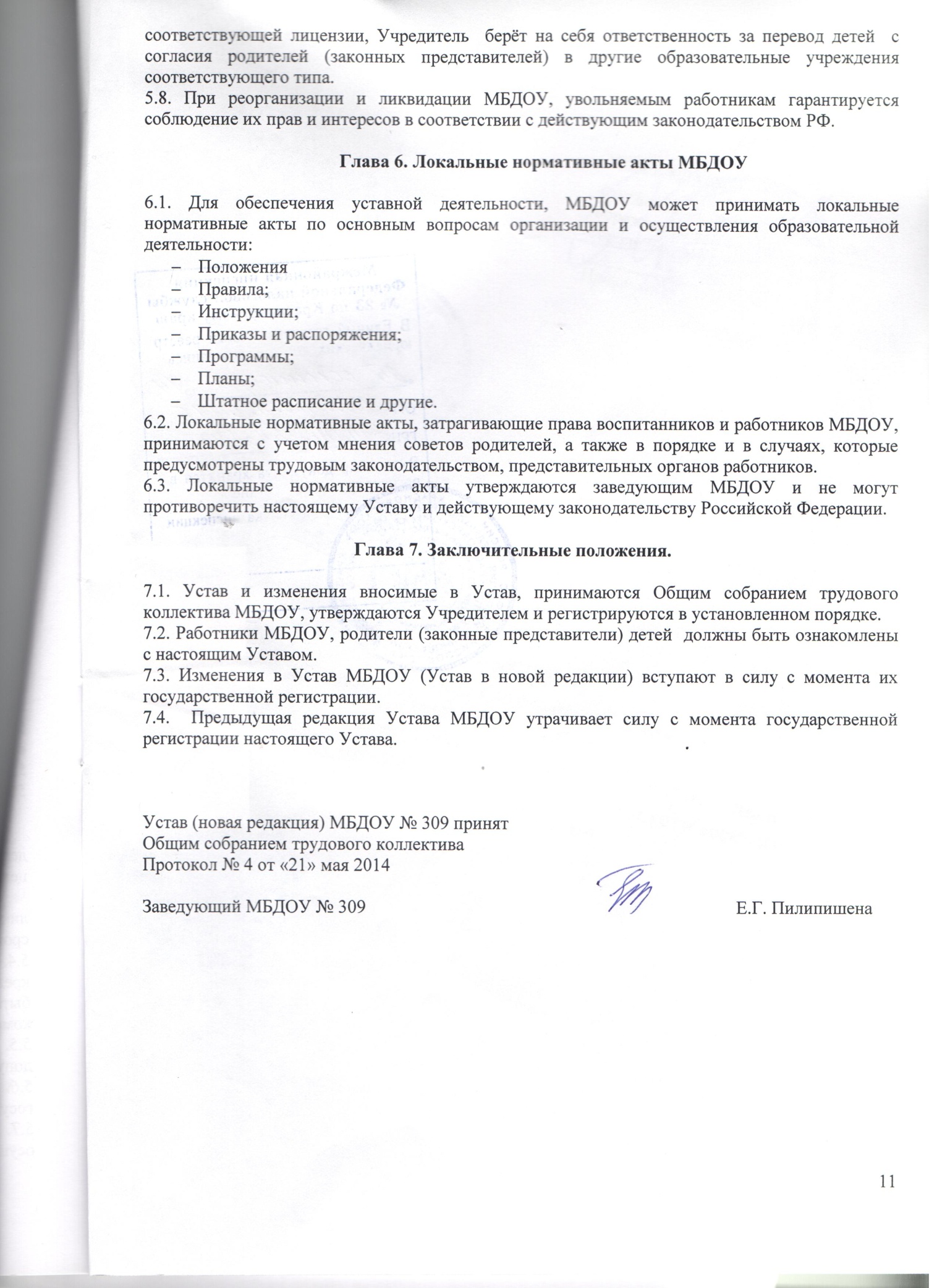 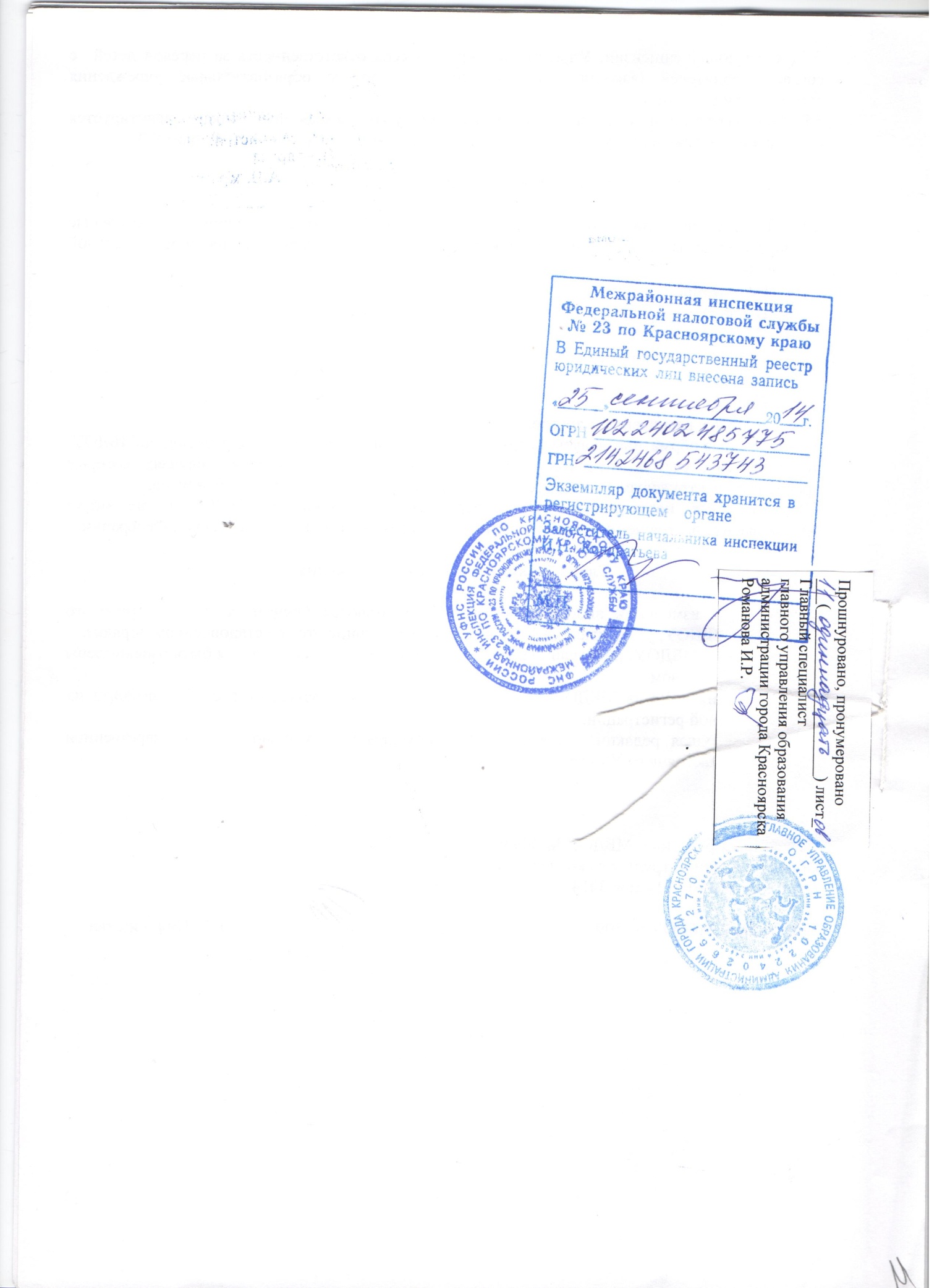 